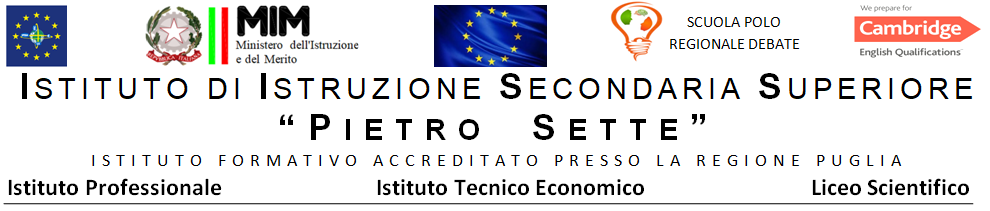 PIANO DI LAVORO INDIVIDUALE PER COMPETENZEISTITUTO: I.I.S.S. “PIETRO SETTE”                      ANNO SCOLASTICO 20203/2024INDIRIZZO  Tecnico economicoARTICOLAZIONE  Sistemi Informativi AziendaliCLASSE    3    SEZIONE   B ITE (SIA)DISCIPLINA  MatematicaDOCENTE  Prof.ssa Caterina MAUTONEQUADRO ORARIO  3 FINALITA’ DELL’INDIRIZZO Il profilo dei percorsi del settore economico si caratterizza per la cultura tecnico-economica riferita ad ampie aree: l’economia, l’amministrazione delle imprese, la finanza, il marketing, l’economia sociale e il turismo.Gli studenti, a conclusione del percorso di studio, conoscono le tematiche relative ai macro fenomeni economico-aziendali, nazionali ed internazionali, alla normativa civilistica e fiscale, ai sistemi aziendali, anche con riferimento alla previsione, organizzazione, conduzione e controllo della gestione, agli strumenti di marketing, ai prodotti/servizi turistici. In particolare, sono in grado di:- analizzare la realtà e i fatti concreti della vita quotidiana ed elaborare generalizzazioni che aiutino a spiegare i comportamenti individuali e collettivi in chiave economica;- riconoscere la varietà e lo sviluppo storico delle forme economiche, sociali e istituzionali attraverso le categorie di sintesi fornite dall’economia e dal diritto;- riconoscere l’interdipendenza tra fenomeni economici, sociali, istituzionali, culturali e la loro dimensione locale/globale;- analizzare, con l’ausilio di strumenti matematici e informatici, i fenomeni economici e sociali;- orientarsi nella normativa pubblicistica, civilistica e fiscale;- intervenire nei sistemi aziendali con riferimento a previsione, organizzazione, conduzione e controllo di gestione;- utilizzare gli strumenti di marketing in differenti casi e contesti;- distinguere e valutare i prodotti e i servizi aziendali, effettuando calcoli di convenienza per individuare soluzioni ottimali;- agire nel sistema informativo dell’azienda e contribuire sia alla sua innovazione sia al suo adeguamento organizzativo e tecnologico;- elaborare, interpretare e rappresentare efficacemente dati aziendali con il ricorso a strumenti informatici e software gestionali;- analizzare i problemi scientifici, etici, giuridici e sociali connessi agli strumenti culturali acquisiti.Nell’articolazione “Sistemi informativi aziendali” con caratterizzazione “Informatica”  il profilo, oltre ad avere le caratteristiche del percorso generale di “Amministrazione, Finanza e Marketing”, pone particolare attenzione alla gestione del sistema informativo aziendale, alla valutazione, alla scelta e all’adattamento di software applicativi, allo scopo di migliorare l’efficienza aziendale, con particolare riguardo al sistema di archiviazione dei dati, all’organizzazione della comunicazione in rete e alla sicurezza informaticaANALISI DELLA SITUAZIONE DI PARTENZAProfilo generale della classe (caratteristiche cognitive, comportamentali, atteggiamento verso la materia, interessi, partecipazione..)La classe 3a B SIA è composta da 23 alunni, 8 ragazze e 15 ragazzi, provenienti da due delle classi seconde dello scorso anno di cui solo la II B era stata assegnata alla sottoscritta. Per tale motivo si è reso necessario un lavoro iniziale di omogeneizzazione delle conoscenze e delle competenze che risultavano abbastanza differenti.  Nel complesso la preparazione di base della classe, in termini di conoscenze e abilità, è mediamente sufficiente anche se si contraddistingue un gruppo di 7- 8 alunni che non dimostra di possedere ancora un metodo di studio analitico e razionale e necessita di un potenziamento relativo non solo alle conoscenze di base ma anche alle capacità logico – deduttive. Il clima della classe è sereno e il comportamento degli allievi è accettabile e rispettoso così come l’attenzione durante le lezioni. Buone  anche l’impegno e la partecipazione al dialogo didattico-educativo: la maggior parte degli allievi svolge i compiti assegnati sia in classe che a casa e dimostra interesse nei confronti della disciplina. Solo unn ristretto gruppo di allievi necessita di sollecitazione continua sia nello svolgimento dei compiti assegnati a casa sia nell’attenzione durante le attività didattiche in classe.FONTI DI RILEVAZIONE DEI DATI: Verifiche scritte e orali colloqui con gli alunniconoscenza pregressaLIVELLI DI PROFITTO PROVE UTILIZZATE PER LA RILEVAZIONE DEI REQUISITI INIZIALI:Colloqui orali, conoscenza pregressa.COMPETENZE IN ENTRATAAlunni classe terzaGli argomenti in rosso indicano gli obiettivi minimi da raggiungereRISULTATI DI APPRENDIMENTOUtilizzare le tecniche e le procedure del calcolo aritmetico ed algebrico applicandole anche in contesti reali.Rilevare dati, analizzarli e interpretarli sviluppando su essi deduzioni e ragionamenti, anche con l’ausilio di rappresentazioni grafiche e di strumenti informaticiIndividuare e descrivere le strategie appropriate per la soluzione di problemiMODALITA’ DI VALUTAZIONE E DI RECUPEROSecondo le indicazioni della C.M. n° 89 del18/10/2012, per le classi  la valutazione negli scrutini intermedi, cosi come quella finale, sarà formulata mediante un voto unico.La valutazione deriverà da una pluralità di prove di verifica riconducibili a diverse tipologie e formulate in modo da accertare il conseguimento degli obiettivi e dei risultati di apprendimento declinati in termini di competenze, abilità e conoscenze come descritto nella presente programmazione GRIGLIA DI VALUTAZIONE   PTOF                                                                                                                     Caterina MautoneMATEMATICALIVELLO BASSO(voti inferiori alla sufficienza)_______________________N. Alunni  8LIVELLO MEDIO (voti 6-7)__________________N. Alunni 10  LIVELLO ALTO (voti 8-9-10)_________________N. Alunni  5 OBIETTIVI COGNITIVO – FORMATIVI DISCIPLINARIGli obiettivi, articolati in Competenze, Abilità, Conoscenze, sono elaborati in sede di dipartimento e qui riportati in allegato.Competenze disciplinari( Assi culturali)DM 22/08/071° BIENNIO, 2° BIENNIOCompetenza matematicaUtilizzare le tecniche e le procedure di calcolo aritmetico e algebrico, rappresentandole anche sotto forma grafica.Confrontare e analizzare figure geometriche, individuando invarianti e relazioni.Individuare le strategie appropriate per la soluzione dei problemi.Analizzare dati e interpretarli sviluppando deduzioni e ragionamenti sugli stessi anche con l’ausilio di rappresentazioni grafiche, usando consapevolmente gli strumenti di calcolo e le potenzialità offerte da applicazioni specifiche di tipo informatico.COMPETENZE1.   Utilizzare le tecniche e le procedure del calcolo aritmetico ed algebrico, rappresentandole anche sotto forma grafica2.   Confrontare ed analizzare figure geometriche, individuando invarianti e relazioni3.   Individuare le strategie appropriate per la soluzione di problemi4.   Analizzare dati e interpretarli sviluppando deduzioni e ragionamenti sugli stessi anche con l’ausilio di rappresentazioni grafiche, usando consapevolmente gli strumenti di calcolo e le          potenzialità offerte da applicazioni specifiche di tipo informaticoCONOSCENZE E ABILITÀSaper rappresentare rette e segmenti nel piano cartesiano. Saper risolvere sistemi di equazioni lineari. Saper semplificare espressioni contenenti radicali. Saper risolvere equazioni di secondo grado.Saper risolvere equazioni di grado superiore al secondo, equazioni irrazionali e sistemi di equazioni di secondo grado.Saper risolvere disequazioni numeriche di primo e secondo grado, intere e fratte. Saper risolvere sistemi di disequazioni.Conoscere gli elementi fondamentale della statistica descrittiva.Conoscere le varie definizioni di probabilità. Conoscere e saper eseguire semplici operazioni fra eventi. Conoscere le definizioni e i teoremi della geometria Euclidea e saperli applicare a problemi di tipo algebrico UDA N. 1TITOLO: “ I metodi deterministici”PERIODO/DURATAClassi TERZEUDA N. 1TITOLO: “ I metodi deterministici”PRIMO / SECONDO QUADRIMESTRERIM - SIA CompetenzeAbilità/CapacitàConoscenze1: Utilizzare le tecniche e le procedure di calcolo aritmetico e algebrico, rappresentandole anche sotto forma grafica.3: Individuare le strategie appropriate per la soluzione dei problemi.- Scomporre un'equazione in fattoriRisolvere equazioni e verificare lacorrettezza dei procedimenti utilizzati.- Saper risolvere alcuni particolari tipi di sistemi.- Saper risolvere e rappresentaregraficamente disequazioni di grado superiore al 1° grado.- Saper rappresentare graficamentedisequazioni di 2° grado.- Risolvere  le  disequazioni  irrazionali - Risolvere equazioni e disequazioni esponenziali e logaritmicheEquazioni di II grado e di grado superiore al secondoElementari sistemi di equazioni di grado superiore al secondoDisequazioni di grado superiore al primo gradoLe equazioni e disequazioni irrazionaliLa funzione esponenziale e la funzione logaritmicaLe equazioni e disequazioni esponenziali e logaritmiche. UDA N. 2TITOLO: Elementi di geometria analitica: la retta e le conichePERIODO/DURATAClassi TERZEUDA N. 2TITOLO: Elementi di geometria analitica: la retta e le conichePRIMO QUADRIMESTRERIM - SIA CompetenzeAbilità/CapacitàConoscenze1: Utilizzare le tecniche e le procedure di calcolo aritmetico e algebrico, rappresentandole anche sotto forma grafica.2: Confrontare e analizzare figure geometriche, individuando invarianti e relazioni.3: Individuare le strategie appropriate per la soluzione dei problemi.-  Applicare le principali formule relative alle figure geometriche sul piano cartesiano.- Saper individuare le caratteristiche delle coniche in forma canonica e tracciarne il grafico.- Risolvere problemi di geometria analitica relativi alla retta- Risolvere problemi di geometria analitica relativi alla parabola- Risolvere problemi di geometria analitica relativi alla circonferenza- Risolvere semplici problemi di geometria analitica relativi a Ellisse e iperbole equilatere riferite agli assiII metodo delle coordinate: il piano cartesiano. Il piano cartesiano, distanza tra due punti, il punto medioLa retta, le condizioni di parallelismo e di perpendicolarità, fasci di rette Studio delle principali funzioni di II gradoLe coniche: la parabola, la circonferenzaUDA N. 3TITOLO: La probabilità e la statisticaPERIODO/DURATAClassi TERZEUDA N. 3TITOLO: La probabilità e la statisticaSECONDO QUADRIMESTRERIM - SIA CompetenzeAbilità/CapacitàConoscenze4: Analizzare dati e interpretarli sviluppando deduzioni e ragionamenti sugli stessi anche con l’ausilio di rappresentazioni grafiche, usando consapevolmente gli strumenti di calcolo e le potenzialità offerte da applicazioni specifiche di tipo informatico.-  Calcolare la probabilità di eventi semplici e compostiPresentare dati statistici e rappresentarli graficamente - Calcolare gli indici di variabilità- Calcolare medie semplici e ponderate, moda e mediana-  Calcolare scostamento semplice, la devianza La probabilità di eventi semplici e compostiPresentare i dati statistici anche graficamenteLe medie aritmetiche, geometrica, la mediana, la modaLo scarto semplice medio e la devianza standardUDA N. 4TITOLO: Elementi di matematica finanziaria- la capitalizzazione e lo scontoPERIODO/DURATAClassi TERZEUDA N. 4TITOLO: Elementi di matematica finanziaria- la capitalizzazione e lo scontoSECONDO QUADRIMESTRERIM - SIA CompetenzeAbilità/CapacitàConoscenze1: Utilizzare le tecniche e le procedure di calcolo aritmetico e algebrico, rappresentandole anche sotto forma grafica.3: Individuare le strategie appropriate per la soluzione dei problemi.- Rappresentare situazioni economiche mediante l’asse dei tempi- Calcolare l’interesse e le altre grandezze finanziarie in regime di capitalizzazione semplice e composta - Calcolare lo sconto razionale, commerciale e composto e le somme scontateIl significato dei simboli utilizzati nella teoria Le leggi di capitalizzazione semplice e compostaLe leggi che regolano lo sconto razionale, commerciale, composto5 .METODOLOGIE5 .METODOLOGIE5 .METODOLOGIE5 .METODOLOGIEXLezione frontale(presentazione di contenuti e dimostrazioni logiche)XCooperative learning(lavoro collettivo guidato o autonomo)XLezione interattiva (discussioni sui libri o a tema, interrogazioni collettive)XProblem solving (definizione collettiva)Lezione multimediale(utilizzo della LIM, di PPT, di audio video)Attività di laboratorio(esperienza individuale o di gruppo)XLezione / applicazioneEsercitazioni praticheLettura e analisi diretta dei testi Altro _____________________________6.MEZZI, STRUMENTI, SPAZI6.MEZZI, STRUMENTI, SPAZI6.MEZZI, STRUMENTI, SPAZI6.MEZZI, STRUMENTI, SPAZI6.MEZZI, STRUMENTI, SPAZI6.MEZZI, STRUMENTI, SPAZIXLibri di testoRegistratore CineforumAltri libri Lettore DVDMostre XDispense, schemiComputer Visite guidateXDettatura di appunti Laboratorio di______________StageVideoproiettore/LIMBiblioteca Altro ___________________7.TIPOLOGIA DI VERIFICHE7.TIPOLOGIA DI VERIFICHE7.TIPOLOGIA DI VERIFICHE7.TIPOLOGIA DI VERIFICHEAnalisi del testoSaggio breve XRisoluzione di problemiArticolo di giornaleProva grafica / praticaTema di argomento storico /attualitàXInterrogazioneProve di laboratorioAltro________________ 8.CRITERI DI VALUTAZIONE8.CRITERI DI VALUTAZIONE8.CRITERI DI VALUTAZIONE8.CRITERI DI VALUTAZIONEPer la valutazione saranno adottati i criteri stabiliti dal POF d’Istituto e le griglie elaborate dal DipartimentO. La valutazione terrà conto di:Per la valutazione saranno adottati i criteri stabiliti dal POF d’Istituto e le griglie elaborate dal DipartimentO. La valutazione terrà conto di:Per la valutazione saranno adottati i criteri stabiliti dal POF d’Istituto e le griglie elaborate dal DipartimentO. La valutazione terrà conto di:Per la valutazione saranno adottati i criteri stabiliti dal POF d’Istituto e le griglie elaborate dal DipartimentO. La valutazione terrà conto di:XLivello individuale di acquisizione di conoscenze XImpegnoXLivello individuale di acquisizione di abilità e competenzeXPartecipazioneXProgressi compiuti rispetto al livello di partenzaXFrequenzaXInteresseXComportamentoTIPOLOGIA DI PROVE DI VERIFICA  SCANSIONE TEMPORALE Prove scritte: -test-problemi-esercizi di tipo tradizionale -problemi algebrici e di geometria Prove orali: -interrogazione lunga –interrogazione breveProve pratiche: utilizzo di software didattici (Geogebra, Excel)N. verifiche previste per il quadrimestre- almeno tre prove MODALITÀ DI RECUPEROMODALITÀ DI APPROFONDIMENTOIl recupero degli allievi più deboli potrà essere effettuato tramite sportelli, help, corsi pomeridiani, sospensione temporanea dell’attività didattica, recupero individuale e/o di gruppo in itinere. Si fa riferimento comunque alle delibere del Collegio dei Docenti.Gli allievi più deboli parteciperanno al Corso di recupero delle competenze di base (PNRR Progetto dispersione “Nessuno resti indietro” azione B)Esercizi a difficoltà crescenteRisoluzione di problemiIl recupero degli allievi più deboli potrà essere effettuato tramite sportelli, help, corsi pomeridiani, sospensione temporanea dell’attività didattica, recupero individuale e/o di gruppo in itinere. Si fa riferimento comunque alle delibere del Collegio dei Docenti.Gli allievi più deboli parteciperanno al Corso di recupero delle competenze di base (PNRR Progetto dispersione “Nessuno resti indietro” azione B)Attività previste per la valorizzazione delle eccellenzePartecipazione alle olimpiadi di matematicaPartecipazione alle olimpiadi di statisticaVoto in decimiValutazioneDescrittori del livello di apprendimento 1RIFIUTO2PREPARAZIONE NULLA3NETTA IMPREPARAZIONE 4 GRAVEMENTE INSUFFICIENTE5INSUFFICIENTE (MEDIOCRE)6SUFFICIENTE7DISCRETOConoscenze ordinate e esposte con chiarezza. Uso generalmente corretto del linguaggio, sia del lessico sia della terminologia specifica. Capacità di orientamento relativa ad alcune tematiche o su testi specifici [analisi]. Collegamenti sviluppati con coerenza, ma senza evidenti o spiccate capacità sintetiche, con relativa prevalenza di elementi analitici nello studio e nell’esposizione.8BUONO9OTTIMO10ECCELLENTESanteramo in Colle, 16/11/2023                                                                       La docente                                  